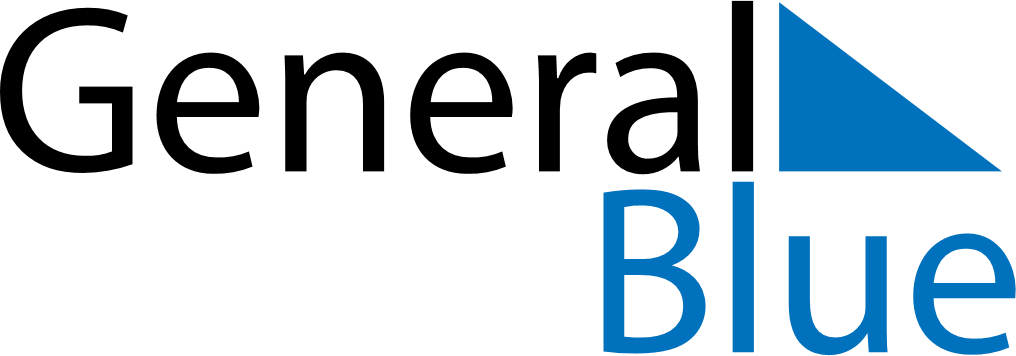 April 2024April 2024April 2024April 2024April 2024April 2024Matraverebely, Nograd, HungaryMatraverebely, Nograd, HungaryMatraverebely, Nograd, HungaryMatraverebely, Nograd, HungaryMatraverebely, Nograd, HungaryMatraverebely, Nograd, HungarySunday Monday Tuesday Wednesday Thursday Friday Saturday 1 2 3 4 5 6 Sunrise: 6:18 AM Sunset: 7:10 PM Daylight: 12 hours and 51 minutes. Sunrise: 6:16 AM Sunset: 7:11 PM Daylight: 12 hours and 54 minutes. Sunrise: 6:14 AM Sunset: 7:13 PM Daylight: 12 hours and 58 minutes. Sunrise: 6:12 AM Sunset: 7:14 PM Daylight: 13 hours and 1 minute. Sunrise: 6:10 AM Sunset: 7:16 PM Daylight: 13 hours and 5 minutes. Sunrise: 6:08 AM Sunset: 7:17 PM Daylight: 13 hours and 8 minutes. 7 8 9 10 11 12 13 Sunrise: 6:06 AM Sunset: 7:19 PM Daylight: 13 hours and 12 minutes. Sunrise: 6:04 AM Sunset: 7:20 PM Daylight: 13 hours and 15 minutes. Sunrise: 6:02 AM Sunset: 7:21 PM Daylight: 13 hours and 19 minutes. Sunrise: 6:00 AM Sunset: 7:23 PM Daylight: 13 hours and 22 minutes. Sunrise: 5:58 AM Sunset: 7:24 PM Daylight: 13 hours and 25 minutes. Sunrise: 5:57 AM Sunset: 7:26 PM Daylight: 13 hours and 29 minutes. Sunrise: 5:55 AM Sunset: 7:27 PM Daylight: 13 hours and 32 minutes. 14 15 16 17 18 19 20 Sunrise: 5:53 AM Sunset: 7:29 PM Daylight: 13 hours and 35 minutes. Sunrise: 5:51 AM Sunset: 7:30 PM Daylight: 13 hours and 39 minutes. Sunrise: 5:49 AM Sunset: 7:32 PM Daylight: 13 hours and 42 minutes. Sunrise: 5:47 AM Sunset: 7:33 PM Daylight: 13 hours and 46 minutes. Sunrise: 5:45 AM Sunset: 7:34 PM Daylight: 13 hours and 49 minutes. Sunrise: 5:43 AM Sunset: 7:36 PM Daylight: 13 hours and 52 minutes. Sunrise: 5:41 AM Sunset: 7:37 PM Daylight: 13 hours and 55 minutes. 21 22 23 24 25 26 27 Sunrise: 5:39 AM Sunset: 7:39 PM Daylight: 13 hours and 59 minutes. Sunrise: 5:38 AM Sunset: 7:40 PM Daylight: 14 hours and 2 minutes. Sunrise: 5:36 AM Sunset: 7:42 PM Daylight: 14 hours and 5 minutes. Sunrise: 5:34 AM Sunset: 7:43 PM Daylight: 14 hours and 8 minutes. Sunrise: 5:32 AM Sunset: 7:44 PM Daylight: 14 hours and 12 minutes. Sunrise: 5:31 AM Sunset: 7:46 PM Daylight: 14 hours and 15 minutes. Sunrise: 5:29 AM Sunset: 7:47 PM Daylight: 14 hours and 18 minutes. 28 29 30 Sunrise: 5:27 AM Sunset: 7:49 PM Daylight: 14 hours and 21 minutes. Sunrise: 5:25 AM Sunset: 7:50 PM Daylight: 14 hours and 24 minutes. Sunrise: 5:24 AM Sunset: 7:52 PM Daylight: 14 hours and 27 minutes. 